Załącznik nr 1do  Regulaminu otwartego konkursu ofert                                                                                                  na realizację zadania własnego Powiatu Wielickiego                                                                                                     w dziedzinie wspierania rodziny i systemie pieczy zastępczej                                                                 pn. „Prowadzenie w okresie od 1 stycznia 2020 roku do 31 grudnia 2024 roku 
dwóch placówek wsparcia dziennego o zasięgu ponadgminnym  w formie świetlic - na terenie Gminy Kłaj dla 30 dzieci i młodzieży 
 - na terenie Gminy Wieliczka dla 25 dzieci i młodzieży.OFERTA REALIZACJI ZADANIA PUBLICZNEGO* / OFERTA WSPÓLNA REALIZACJI ZADANIA PUBLICZNEGO*, O KTÓRYCH MOWA W ART. 14 UST. 1* / 2* USTAWY Z DNIA 24 KWIETNIA 2003 R. 
O DZIAŁALNOŚCI POŻYTKU PUBLICZNEGO I O WOLONTARIACIE 
(DZ. U. Z 2018 R. POZ. 450, Z PÓŹN. ZM.)POUCZENIE co do sposobu wypełniania oferty:Ofertę należy wypełnić wyłącznie w białych pustych polach, zgodnie z instrukcjami umieszonymi przy poszczególnych polachlub w przypisach.W przypadku pól, które nie dotyczą danej oferty, należy wpisać „nie dotyczy” lub przekreślić pole.Zaznaczenie „*”, np., „Oferta realizacji zadania publicznego*/ Oferta wspólna realizacji zadania publicznego*”, oznacza, że należy skreślić niewłaściwą odpowiedź i pozostawić prawidłową. Przykład: „Oferta realizacji zadania publicznego*/ Oferta wspólna realizacji zadania publicznego *”.I. Podstawowe informacje o złożonej ofercieII. Dane oferenta(-tów) III. Opis zadaniaIV.	Charakterystyka OferentaV.	Kalkulacja przewidywanych kosztów realizacji zadania publicznegoVI.	Inne informacjeVII.	OświadczeniaOświadczam(my), że:1)	proponowane zadanie publiczne będzie realizowane wyłącznie w zakresie działalności pożytku publicznego 
oferenta(-tów);2)   pobieranie świadczeń pieniężnych będzie się odbywać wyłącznie w ramach prowadzonej odpłatnej działalności pożytku publicznego; 3)	oferent* / oferenci* składający niniejszą ofertę nie zalega(-ją)* / zalega(-ją)* z opłacaniem należności z tytułu zobowiązań podatkowych;4) oferent* / oferenci* składający niniejszą ofertę nie zalega(-ją)* / zalega(-ją)* z opłacaniem należności z tytułu składek na ubezpieczenia społeczne;5)	dane zawarte w części II niniejszej oferty są zgodne z Krajowym Rejestrem Sądowym* / właściwą ewidencją*;6)	wszystkie informacje podane w ofercie oraz załącznikach są zgodne z aktualnym stanem prawnym 
i faktycznym;7)	w zakresie związanym z otwartym konkursem ofert, w tym z gromadzeniem, przetwarzaniem 
i przekazywaniem danych osobowych, a także wprowadzaniem ich do systemów informatycznych, osoby, których dotyczą te dane, złożyły stosowne oświadczenia zgodnie z przepisami o ochronie danych osobowych. .................................................................                                                                      Data ………………………………………(podpis osoby upoważnionej lub podpisy osób upoważnionych do składania oświadczeń woli w imieniu oferentów)          Załącznik nr 2do  Regulaminu otwartego konkursu ofert                                                                                             na realizację zadania własnego Powiatu Wielickiego                                                                                                     w dziedzinie wspierania rodziny i systemu pieczy zastępczej                                                                 pn. „Prowadzenie w okresie od 1 stycznia 2020 roku do 31 grudnia 2024 roku 
dwóch placówek wsparcia dziennego o zasięgu ponadgminnym  w formie świetlic - na terenie Gminy Kłaj dla 30 dzieci i młodzieży 
 - na terenie Gminy Wieliczka dla 25 dzieci i młodzieży.Komunikat dla podmiotów działających na podstawie przepisów o stosunku Państwa do Kościoła Katolickiego w Rzeczypospolitej Polskiej, stosunku Państwa do innych kościołów i związków wyznaniowych oraz o gwarancjach wolności sumienia i wyznania (Komunikat dla osób kościelnych).Działalność pożytku publicznego może być prowadzona także przez osoby prawne 
i jednostki organizacyjne działające na podstawie przepisów o stosunku Państwa do
Kościoła Katolickiego w Rzeczypospolitej Polskiej, stosunku Państwa do innych kościołów i związków wyznaniowych oraz o gwarancjach wolności sumienia i wyznania, jeżeli ich cele statutowe obejmują prowadzenie działalności pożytku publicznego. (art. 3 ust. 3 pkt 1 ustawy o działalności pożytku publicznego i wolontariacie). Podmioty 
ww. zobowiązane są przy składaniu oferty na realizację zadania publicznego do załączenia dokumentów analogicznych jak pozostałe podmioty uprawnione do udziału w konkursie:Dokument potwierdzający status prawny oferenta i umocowanie osób go reprezentujących. 
Przykład: dla parafii kościoła rzymskokatolickiego dokumentem takim jest zaświadczenie o osobowości prawnej parafii oraz upoważnienie dla proboszcza do reprezentowania parafii i zaciągania zobowiązań finansowych wydawane przez Kurię Metropolitarną. Dla parafii innych wyznań wymagany jest dokument porównywalny. Dla zakonów analogiczne dokumenty wydawane są przez prowincjałów. Dokument określających strukturę, zadania, zakres i sposób działania instytucji lub organizacji n.p.: statut lub inny akt wewnętrzny. Dokument taki należy załączyć, o ile został utworzony przez dany podmiot. Przykład: zakony winny załączyć konstytucję zakonu. Powinien być także
załączony np.: regulamin prowadzonego przedszkola, noclegowni itp. o ile
składana oferta związana jest z realizacją przez te podmioty zadania.Jeżeli kościelne osoby prawne nie uzyskały w roku poprzednim środków publicznych, załączyć winny stosowne oświadczenie o nie uzyskaniu takich środków.Przedstawiane dokumenty winny spełniać wymogi ważności tzn. winny być podpisane przez osoby uprawnione. W przypadku dokumentów składanych 
w formie kserokopii każda strona załącznika winna być potwierdzona za zgodność            z oryginałem przez osoby uprawnione. Jeżeli osoby uprawnione nie dysponują pieczątkami imiennymi, każda strona winna być podpisana pełnym imieniem                       i nazwiskiem z zaznaczeniem pełnionej funkcji. Każda strona opatrzona winna być także datą potwierdzania zgodności z oryginałem.Załącznik nr 3 do Regulaminu otwartego konkursu ofertna realizację zadania własnego Powiatu Wielickiegona lata 2020-2024 w dziedzinie wspierania rodzinyi systemie pieczy zastępczej pn. „Prowadzenie w okresie  od 1 stycznia 2020 roku  do 31 grudnia 2024 rokudwóch placówek  wsparcia  dziennego  o  zasięguponadgminnym  w  formie  świetlic  w tym:- na terenie Gminy Kłaj dla 30 dzieci i młodzieży- na terenie Gminy Wieliczka dla 25 dzieci i młodzieży.”.(WZÓR)UMOWA Nr ………….na realizację zadania pod tytułem:……………………………………………………………………………………...................................................,zawarta w dniu ………………………  w Wieliczce,pomiędzy:Powiatem Wielickim z siedzibą 32-020 Wieliczka, Rynek Górny 2, zwanym dalej „Zleceniodawcą”, reprezentowanym przez  Zarząd Powiatu Wielickiego, w imieniu którego działają:………………………..  - ……………………………..………………………… - ……………………………….a………………………………………………………………………………………………………………………………………………,z siedzibą w ……..........……………...................................................... wpisaną(-nym) do Krajowego Rejestru Sądowego* / innego rejestru* / ewidencji* pod numerem …………………………………, zwaną(-nym) dalej „Zleceniobiorcą”, reprezentowaną(-nym) przez:1. …………………………………………………………………………………………………………………………………………….(imię i nazwisko oraz numer PESEL)2. ……………………………………………………………………………………………….......................................(imię i nazwisko oraz numer PESEL)zgodnie z wyciągiem z właściwego rejestru* /ewidencji* / pełnomocnictwem*, załączonym(i) do niniejszej umowy, zwanym(i) dalej „Zleceniobiorcą(-cami)”.§ 1Przedmiot umowyZleceniodawca zleca Zleceniobiorcy, zgodnie z przepisami ustawy z dnia 24 kwietnia 2003 r. o działalności pożytku publicznego i o wolontariacie (tj. Dz. U. z 2019 r. poz. 688), zwanej dalej „ustawą”, realizację zadania publicznego pod   nazwą „Prowadzenie w okresie  od 1 stycznia 2020 roku  do 31 grudnia 2024 roku placówki  wsparcia  dziennego  o  zasięgu ponadgminnym  w  formie  świetlicy dla …………….dzieci          i młodzieży na terenie Gminy ………….. w miejscowości ……………….., określonego szczegółowo w ofercie złożonej przez Zleceniobiorcę w dniu ........................................., zwanego dalej „zadaniem publicznym”, a Zleceniobiorca zobowiązuje się wykonać zadanie publiczne na warunkach określonych w niniejszej umowie oraz w ofercie,  stanowiącej załącznik nr 1 do umowy.Realizacja przedmiotu umowy ma na celu   zapewnienie opieki i wychowania dzieciom w placówkach wsparcia dziennego funkcjonujących o zasięgu ponadgminnym                     w formie świetlicy,  której działania  mają na celu wspomaganie rodziny                         w wychowaniu dziecka i zapobieganiu  demoralizacji dzieci i młodzieży poprzez oddziaływania opiekuńcze, wychowawcze  i edukacyjne.Zleceniodawca przyznaje Zleceniobiorcy środki finansowe, o których mowa w § 3,         w formie dotacji, której celem jest realizacja zadania publicznego w sposób zgodny z postanowieniami tej umowy oraz złożoną ofertą, stanowiącą załącznik  nr 1 do umowy.Niniejsza umowa jest umową o powierzenie realizacji zadania publicznego                       w rozumieniu art. 16 ust. 1 ustawy.Wykonanie umowy nastąpi z dniem zaakceptowania przez Zleceniodawcę sprawozdania końcowego, o którym mowa w § 9 ust. 4 umowy.Oferta oraz aktualizacje planu i harmonogramu* / opisu rezultatów/ kalkulacji przewidywanych kosztów* / szacunkowej kalkulacji kosztów)*, stanowiące załączniki nr 1, 3, 4 i 5 do niniejszej umowy, stanowią integralną częścią umowy w ustalonym końcowym brzmieniu.Osobą do kontaktów roboczych jest:ze strony Zleceniodawcy: …………………………...........……………………………………………………,   tel. ………………………………., adres poczty elektronicznej …………………………...…………………..ze strony Zleceniobiorcy: ………...………………...…....................................................     tel. ……………………..………., adres poczty elektronicznej …………………..…………..……………..§ 2Sposób wykonania zadania publicznegoTermin realizacji zadania publicznego ustala się:     od dnia 1 stycznia 2020r. do dnia 31 grudnia 2024r.2. Termin poniesienia wydatków ustala się:dla środków pochodzących z dotacji od dnia 1 stycznia 2020r. do dnia 31 grudnia  2024r.Zleceniobiorca zobowiązuje się wykonać zadanie publiczne zgodnie z ofertą stanowiącą załącznik nr 1 do umowy z uwzględnieniem aktualizacji planu i harmonogramu* / opisu rezultatów*/ kalkulacji przewidywanych kosztów* / szacunkowej kalkulacji kosztów2)*, w terminie określonym w ust. 1.Zleceniobiorca zobowiązany jest działać na zasadach zawartych w  ustawie z dnia             9 czerwca 2011 roku o wspieraniu rodziny i systemie pieczy zastępczej, (t.j. Dz.U.               z 2019 poz. 1111.924)  w szczególności zapewnić:wspieranie rodziny w sprawowaniu jej podstawowych funkcji,pomoc  rodzinie i dzieciom sprawiającym problemy  wychowawcze,  zagrożonym demoralizacją, przestępczością lub uzależnieniami,współpracę ze szkołą, ośrodkiem pomocy społecznej i innymi instytucjami w  zakresie rozwiązywania problemów wychowawczych,zaspakajanie  niezbędnych potrzeb bytowych, rozwojowych w tym emocjonalnych, społecznych i religijnych dzieci ,prawidłowe form pracy z dziećmi,wyrównywanie opóźnień rozwojowych i szkolnych dzieci,rozwój   zainteresowań dzieci  i indywidualizowane oddziaływania  wychowawcze.Placówka zobowiązana jest do następujących form pracy:   a)   pomoc w kryzysach szkolnych, rodzinnych, rówieśniczych i osobistych,b)   pomoc w nauce,  c) organizacja czasu wolnego, rozwój zainteresowań, organizacja zabaw i zajęć     sportowych.Placówka wsparcia dziennego funkcjonuje przez cały rok we wszystkie dni robocze co najmniej  cztery godzinny dziennie, a czas pracy dostosowany będzie do potrzeb dzieci i rodziców.Pod opieką jednego wychowawcy w placówce wsparcia dziennego, w tym samym czasie, może przebywać nie więcej niż 15 dzieci.Placówka zobowiązana jest do prowadzenia pełnej dokumentacji pobytu dziecka              w placówce, w tym do sporządzenia  indywidualnego planu pomocy dziecku.Zleceniobiorca zobowiązany jest posiadać zezwolenie Wójta lub Starosty na prowadzenie placówki wsparcia dziennego.Powiat Wielicki zlecając realizację zadania w konkursie zobowiązuje Oferenta do osiągnięcia  następujących wskaźników:1) utrzymanie  liczby miejsc statutowych w placówce  objętej złożoną ofertą:planowany poziom osiągnięcia rezultatu:  Placówka w Gminie Kłaj – 30Placówka w Gminie Wieliczka - 25rekomendowany sposób monitorowania osiągnięcia założonego rezultatu:  -   sprawozdania miesięczne, sprawozdanie roczne.2) opracowanie planów pomocy dziecku: planowany poziom osiągnięcia rezultatu: - dla 100 %   przebywających w placówce dzieci, sporządzenie planu pomocy dziecku w tym: - sporządzenie dla każdego dziecka karty oceny jego funkcjonowania,                       - dokumentowanie pracy z rodziną biologiczną dziecka,- modyfikacja planu, nie rzadziej niż raz na 12 miesięcy.rekomendowany sposób monitorowania osiągnięcia założonego rezultatu:            -  liczba opracowanych programów pomocy dziecku,  karty oceny,  sprawozdanie roczne,3) zapewnienie kompleksowego wsparcia psychologicznego pedagogicznego wychowankom placówki:  planowany poziom osiągnięcia rezultatu: - objęcie w 100% wychowanków placówki  wsparciem psychologiczno pedagogicznym,  w tym bieżące monitorowanie funkcjonowania w środowisku szkolnym i rówieśniczym,rekomendowany sposób monitorowania osiągnięcia założonego rezultatu:-  arkusze, karty udziału w zajęciach z psychologiem lub pedagogiem, 4)  zapewnienie wsparcia w nauce: planowany poziom osiągnięcia rezultatu:100% - pomoc w nauce,100% - zapewnienie minimum  jednego posiłku dziennie  w trakcie pobytu dziecka  w Placówce,  100% zapewnienie miejsca do nauki i miejsc do przechowywania rzeczy osobistych, rekomendowany sposób monitorowania osiągnięcia założonego rezultatu: - zapisy regulaminu organizacyjnego placówki, rachunki, faktury  dokonywanych zakupów, korespondencja ze szkołą, 5) organizowanie wychowankom czasu wolnego, stworzeniu warunków do rozwoju zainteresowań indywidualnych, umożliwieniu zaspokojenia potrzeb  kulturalnych:planowany poziom osiągnięcia rezultatu:- stworzenie dla 100 % wychowanków placówki  warunków do rozwoju zainteresowań indywidualnych i możliwość zaspokojenia potrzeb kulturalnych,rekomendowany sposób monitorowania osiągnięcia założonego rezultatu:  - dziennik prowadzonych zajęć, dokumentacja zdjęciowa z podaniem liczby organizowanych na terenie placówki imprez  i wydarzeń  kulturalnych, liczba zrealizowanych wyjść  i wycieczek,  dokumentowanie imprez zewnętrznych, w których uczestniczyli wychowankowie,  6) zapewnienie odpowiedniej kadry realizującej zadanie:a) planowany poziom osiągnięcia rezultatu:     - zatrudnienie w wymiarze 100% pracowników z odpowiednim  kwalifikacjami        do  zajmowanego stanowiska, schemat organizacyjny           b) rekomendowany sposób monitorowania osiągnięcia założonego rezultatu:               - dokumenty potwierdzające przygotowanie zawodowe, zakresy czynności, zaświadczenia o przebytych szkoleniach w trakcie zatrudnienia.Wskaźniki oblicza się według rzeczywistej liczby wychowanków. Zleceniobiorca zobowiązuje się do wykorzystania środków, o których mowa w § 3 ust. 2, umowy, zgodnie z celem, na jaki je uzyskał i na warunkach określonych               w umowie.Dopuszcza się wydatkowanie uzyskanych przychodów, w tym także odsetek bankowych od środków przekazanych przez Zleceniodawcę, na realizację zadania publicznego wyłącznie na zasadach określonych w umowie.Niewykorzystane przychody Zleceniobiorca zwraca Zleceniodawcy na zasadach określonych w § 10  umowy.Wydatkowanie osiągniętych przychodów, w tym także odsetek bankowych od środków przekazanych przez Zleceniodawcę, z naruszeniem postanowień ust. 13 lub 14,  uznaje się za dotację pobraną w nadmiernej wysokości.Zleceniobiorca zobowiązany jest do wypełnienia i załączenia oświadczenia o podatku od towarów i usług (VAT), stanowiącego załącznik nr 6 do niniejszej umowy.§ 3Finansowanie zadania publicznegoZleceniodawca zabezpieczył w budżecie Powiatu Wielickiego na realizację zadania   w latach 2020-2024 łączną kwotę:dla placówki wsparcia dziennego w formie świetlicy w Wieliczce kwotę: 555.000,00 zł  (słownie: pięćset pięćdziesiąt pięć tysięcy złotych)/  dla placówki wsparcia dziennego w formie świetlicy w Kłaju kwotę: 666.000,00 zł (słownie: sześćset sześćdziesiąt sześć tysięcy złotych)*.          Finansowaniu z budżetu Powiatu Wielickiego  podlegają koszty prowadzenia placówki  do kwoty maksymalnie wynoszącej:         - 350,00 zł w roku 2020         - 360,00 zł w roku 2021         - 370,00 zł w roku 2022         - 380,00 zł w roku 2023         - 390,00 zł w roku 2024         miesięcznie na dziecko przebywające w placówce.3.	Roczna kwota dotacji dla Placówki wsparcia dziennego w formie  świetlicy                        w Wieliczce wynosić będzie:2020 – kwota 105.000,00 zł (25 miejsc) 2021 – kwota 108.000,00 zł (25 miejsc)2022 – kwota 111.000,00 zł (25 miejsc)2023 – kwota 114.000,00 zł (25 miejsc)2024 – kwota 117.000,00 zł (25 miejsc)/ Roczna kwota dotacji dla Placówki wsparcia dziennego w formie  świetlicy w Kłaju wynosić będzie:  2020 –  kwota 126.000,00 zł (30 miejsc) 2021 – kwota 129.600,00 zł (30 miejsc)2022 – kwota 133.200,00 zł (30 miejsc)2023 – kwota 136.800,00 zł (30 miejsc)2024 – kwota 140.400,00 zł (30 miejsc).** niepotrzebne skreślić Zleceniodawca zobowiązuje się do przekazania na realizację zadania publicznego środki finansowe  na rachunek bankowy Zleceniobiorcy: nr rachunku:.  ........................................................................................Dotacja wpłacana będzie Zleceniobiorcy w terminach miesięcznych z góry do 10 dnia miesiąca.Liczba dzieci, na które przysługiwać będzie dotacja w danym miesiącu kalendarzowym będzie określana na podstawie pisemnej informacji o liczbie dzieci przebywających          w Placówce na przestrzeni  miesiąca,  przekazywanej przez Zleceniobiorcę do PCPR do 5 dnia każdego miesiąca.W przypadku niewykonania lub częściowego niewykonania zadania, przekazane kwoty dotacji podlegają zwrotowi proporcjonalnie do części niewykonania zadania,
w terminie i na rachunek  Zleceniodawcy wskazany w § 10  ust. 3.W przypadku wykorzystania dotacji, w części lub w całości  na cele inne niż określone w umowie, podlega ona w tej części lub w całości zwrotowi na rachunek Zleceniodawcy  powołany w § 10  ust. 3, w terminie 14 dni od dnia ustalenia, że dotacja przeznaczona została na cele inne niż określone w umowie, wraz z odsetkami w wysokości określonej jak dla zaległości  podatkowych  w trybie i terminach określonych w art. 252 ustawy z dnia 27 sierpnia 2009 r. o finansach publicznych.W przypadku niedotrzymania terminów zwrotu dotacji naliczane będą odsetki                 w  wysokości określonej jak dla zaległości podatkowych.Wykonywanie niniejszej umowy przez Zleceniobiorcę nie rodzi innych zobowiązań finansowych i rzeczowych wobec Zleceniodawcy niż określone w niniejszym paragrafie.Za dzień przekazania dotacji uznaje się dzień obciążenia rachunku Zleceniodawcy.Zleceniobiorca oświadcza, że jest jedynym posiadaczem wskazanego w ust. 3 rachunku bankowego i zobowiązuje się do utrzymania rachunku wskazanego w ust. 3, nie krócej niż do dnia zaakceptowania przez Zleceniodawcę sprawozdania końcowego, o którym mowa w § 9 ust. 4. W przypadku braku możliwości utrzymania rachunku,          o którym mowa w ust. 3, Zleceniobiorca zobowiązuje się do niezwłocznego poinformowania Zleceniodawcy o nowym rachunku i jego/ich numerze. Zmiana numeru rachunku bankowego wymaga zawarcia aneksu do umowy.Postępowanie w sprawie wydatkowania środków finansowych na realizację zadania, prowadzi się z zachowaniem należytej staranności, kierując się zasadą ich wykorzystania w sposób oszczędny, celowy, umożliwiający terminową realizacje,            w wysokości i terminach wynikających z wcześniej zaciągniętych zobowiązań, zapewniając zachowanie uczciwej konkurencji oraz równe traktowanie wykonawców.Do zamówień na dostawy, usługi, roboty budowlane, opłacanych ze środków pochodzących z dotacji stosuje się przepisy ustawy z dnia 24 stycznia 2004 r. „Prawo zamówień publicznych”.§ 4Kwalifikowalność  wydatkówZe środków dotacji pokrywane mogą być koszty poniesione po podpisaniu umowy na jego realizację, zgodnie z terminem realizacji zadania i z podziałem na poszczególne lata trwania umowy.  Dowodem poniesienia wydatku jest zapłacona faktura – sporządzona zgodnie                   z ustawą o podatku od towarów i usług  lub inny dokument księgowy o równoważnej wartości dowodowej wraz z odpowiednim dokumentem potwierdzającym dokonanie płatności.W przypadku nieodpłatnej pracy wykonywanej przez wolontariuszy porozumienie pomiędzy wolontariuszem a Zleceniobiorcą, określa: zakres, sposób i czas wykonania świadczeń wolontariusza, protokół potwierdzający wykonanie zadań          wolontariusza, zawierający co najmniej następujące informacje: imię i nazwisko wolontariusza, datę i miejsce świadczenia pracy, wymiar godzinowy, szacunkową wartość realizowanych zadań, zakres realizowanych zadań oraz uzasadnienie ich związku z realizacją umowy, jak również uzasadnienia obliczenia wartości oraz podpis wolontariusza i Zleceniobiorcy.Wydatki ponoszone w ramach realizacji zadania są uznane za kwalifikowane o ile:  są niezbędne dla realizacji zadania i zostały poniesione w związku z jego realizacją,zostały dokonane w sposób przejrzysty, racjonalny i efektywny z zachowaniem zasad uzyskania najlepszych efektów z danych nakładów,zostały  faktycznie poniesione w okresie wskazanym w umowie na realizację zadania z uwzględnieniem kolejnych lat budżetowych i prawidłowo udokumentowane fakturami lub rachunkami;zostały faktycznie poniesione i prawidłowo udokumentowane, fakturami lub  rachunkami,zostały przewidziane w zatwierdzonym budżecie zadania,są zgodne ze szczegółowymi zasadami opisanymi w regulaminie konkursu,są zgodne z odrębnymi przepisami prawa krajowego, w szczególności z ustawą         z dnia 29 stycznia 2004 r.  Prawo zamówień publicznych.Pod pojęciem wydatku faktycznie poniesionego należy rozumieć wydatek rozumiany         w znaczeniu kasowym tj. jako środki pieniężne z kasy lub rachunku bankowego Oferenta, za wyjątkiem wkładu osobowego.Wszystkie faktury/rachunki wystawione i opłacane niezgodnie z warunkami zawartymi w ust. 1 - 4 nie będą uznane w rozliczeniu.Do wydatków niekwalifikowanych, które nie mogą być pokryte z dotacji zalicza się:podatek od towarów i usług, jeżeli może on zostać odliczony w świetle przepisów ustawy o podatku od towarów i usług,odsetki z tytułu niezapłaconych w terminie zobowiązań;koszty kar, grzywien i postępowań sądowych;wydatki inwestycyjne.Koszty niekwalifikowane związane z realizacją zadania ponosi oferent.Oświadczenie, w zakresie kwalifikowalności podatku VAT stanowi załącznik  nr 6 do umowy.§ 5Dokonywanie przesunięć w zakresie ponoszonych wydatkówW trakcie realizacji zadania dopuszcza się dokonywanie przesunięć pomiędzy poszczególnymi pozycjami kosztów działania do 20% wartości kosztów. Zmiana wymaga poinformowania Zleceniodawcy.Zmiany powyżej 20% wartości kosztów działania dokonywane pomiędzy poszczególnymi pozycjami kosztów działania wymagają  zawarcia aneksu do umowy.W trakcie realizacji zadania dopuszcza się możliwość utworzenia nowej pozycji kosztowej działania  w ramach kwoty dotacji. Zmiana wymaga zawarcia aneksu do umowy.W przypadkach zmian, o których mowa w ust. 2 i 3 Zleceniobiorca zobowiązany jest przedstawić zaktualizowaną kalkulację kosztów oferty po uzyskaniu zgody na wprowadzenie zmian.§ 6Dokumentacja związana z realizacją zadania publicznegoZleceniobiorca jest zobowiązany do prowadzenia wyodrębnionej dokumentacji finansowo-księgowej i ewidencji księgowej zadania publicznego oraz jej opisywania  zgodnie z zasadami wynikającymi z ustawy z dnia 29 września 1994 r.                        o rachunkowości (t.j. Dz. U. z 2019 r. poz. 351), w sposób umożliwiający identyfikację poszczególnych operacji księgowych.Zleceniobiorca zobowiązany jest do przechowywania dokumentacji, w tym dokumentacji finansowo-księgowej, związanej z realizacją zadania publicznego przez okres 5 lat, licząc od początku roku następującego po roku, w którym Zleceniobiorca realizował  zadanie publiczne.Niedochowanie zobowiązania, o którym mowa w ust. 1 i 2, uznaje się, w zależności od zakresu jego naruszenia, za niezrealizowanie części albo całości zadania publicznego, chyba że z innych dowodów księgowych wynika, że część albo całość zadania została zrealizowana prawidłowo.Zadanie uznaje się za zrealizowane jeżeli Zleceniobiorca zrealizuje całość założonych  w ogłoszeniu wskaźników.§ 7Obowiązki i uprawnienia informacyjneZleceniobiorca zobowiązuje się do umieszczania logo Zleceniodawcy lub* / i* informacji, że zadanie publiczne jest współfinansowane* / finansowane* ze środków otrzymanych od Zleceniodawcy, na wszystkich materiałach, w szczególności promocyjnych, informacyjnych, szkoleniowych i edukacyjnych, dotyczących realizowanego zadania publicznego oraz zakupionych rzeczach, o ile ich wielkość              i przeznaczenie tego nie uniemożliwia, proporcjonalnie do wielkości innych oznaczeń, w sposób zapewniający jego dobrą widoczność. Logo oraz treść wymaganych informacji Zleceniodawca przekazuje Zleceniobiorcy.Zleceniobiorca upoważnia Zleceniodawcę do rozpowszechniania w dowolnej formie, w prasie, radiu, telewizji, internecie oraz innych publikacjach, nazwy oraz adresu Zleceniobiorcy(-ców), przedmiotu i celu, na który przyznano środki, informacji o wysokości przyznanych środków oraz informacji o złożeniu lub niezłożeniu sprawozdania z wykonania zadania publicznego.Zleceniobiorca jest zobowiązany informować na bieżąco, jednak nie później niż 
w terminie 14 dni od daty ich zaistnienia, o wszelkich  zmianach związanych                   z wykonywaniem umowy, w szczególności o:zmianie adresu siedziby oraz adresów i numerów telefonów osób upoważnionych do reprezentacji,ogłoszeniu likwidacji lub wszczęciu postępowania upadłościowego.§ 8Kontrola zadania publicznegoZleceniodawca sprawuje kontrolę prawidłowości wykonywania zadania publicznego przez Zleceniobiorcę(-ców), w tym wydatkowania przekazanej dotacji oraz środków, o których mowa w § 3 umowy.Kontrola może być przeprowadzona w toku realizacji zadania publicznego oraz po jego zakończeniu do czasu ustania zobowiązania, o którym mowa w § 6 ust. 2 umowy.W ramach kontroli, o której mowa w ust. 1, osoby upoważnione przez Zleceniodawcę  mogą badać dokumenty i inne nośniki informacji, które mają lub mogą mieć znaczenie dla oceny prawidłowości wykonywania zadania publicznego oraz żądać udzielenia ustnie lub na piśmie informacji dotyczących wykonania zadania publicznego. Zleceniobiorca(-cy) na żądanie kontrolującego zobowiązuje  (-ją) się dostarczyć lub udostępnić dokumenty i inne nośniki informacji oraz udzielić wyjaśnień i informacji w terminie określonym przez kontrolującego.Prawo kontroli przysługuje osobom upoważnionym przez Zleceniodawcę zarówno w siedzibie Zleceniobiorcy, jak i w miejscu realizacji zadania publicznego.Kontrola lub poszczególne jej czynności mogą być przeprowadzane również                  w siedzibie Zleceniodawcy.O wynikach kontroli, o której mowa w ust. 1, Zleceniodawca poinformuje Zleceniobiorcę, a w przypadku stwierdzenia nieprawidłowości przekaże mu wnioski i zalecenia mające na celu ich usunięcie.Zleceniobiorca jest zobowiązany w terminie nie dłuższym niż 14 dni od dnia otrzymania wniosków i zaleceń, o których mowa w ust. 6, do ich wykonania i powiadomienia o sposobie ich wykonania Zleceniodawcy.W przypadku niezrealizowania zaleceń w terminie, o którym mowa w ust. 7, z winy lub przyczyn leżących po stronie Zleceniobiorcy, Zleceniobiorca zobowiązany jest do zapłaty kary umownej w wysokości 3.000,00 zł za każde uchybienie.Kara podlega zapłacie w terminie 14 dni od otrzymania wezwania do zapłaty.§ 9Obowiązki sprawozdawcze ZleceniobiorcyAkceptacja sprawozdania i rozliczenie dotacji polega na weryfikacji przez Zleceniodawcę założonych w ofercie rezultatów i działań Zleceniobiorcy.Zleceniodawca może wezwać Zleceniobiorcę do złożenia sprawozdania częściowego          z wykonywania zadania publicznego według wzoru stanowiącego załącznik nr 5 do rozporządzenia Przewodniczącego Komitetu do spraw Pożytku Publicznego z dnia 24 października 2018 r. w sprawie wzorów ofert i ramowych wzorów umów dotyczących realizacji zadań publicznych oraz wzorów sprawozdań z wykonania tych zadań (Dz. U. z 2018 poz. 2057). Zleceniobiorca jest zobowiązany do dostarczenia sprawozdania w terminie 30 dni od dnia doręczenia wezwania.Zleceniobiorca składa sprawozdanie częściowe z wykonania zadania publicznego sporządzone według wzoru, o którym mowa w ust. 2 w terminie 30 dni od dnia zakończenia każdego roku budżetowego, w którym realizowane jest zadanie.Zleceniobiorca składa sprawozdanie końcowe z wykonania zadania publicznego sporządzone według wzoru, o którym mowa w ust. 2, w terminie 30 dni od dnia zakończenia realizacji zadania publicznego. Zleceniodawca ma prawo żądać, aby Zleceniobiorca w wyznaczonym terminie przedstawił dodatkowe informacje, wyjaśnienia oraz dowody do sprawozdań, o których mowa w ust. 2 -4. Żądanie to jest wiążące dla Zleceniobiorcy.W przypadku niezłożenia sprawozdań, o których mowa w ust. 2-4 w terminie, Zleceniodawca wzywa pisemnie Zleceniobiorcę do ich złożenia w terminie 7 dni od dnia otrzymania wezwania.Niezastosowanie się do wezwania, o którym mowa w ust. 6 skutkuje uznaniem dotacji za wykorzystaną niezgodnie z przeznaczeniem na zasadach, o których mowa                  w ustawie z dn. 27 sierpnia 2009 r. o finansach publicznych (tj. Dz.U. z 2019  r. poz. 869).Niezastosowanie się do wezwania, o którym mowa w ust. 2, 5, lub 6 może być podstawą do natychmiastowego rozwiązania umowy przez Zleceniodawcę.Na podstawie zapisów w ust. 5 lub w ramach kontroli, o której mowa w § 8,  Zleceniobiorca może zostać wezwany w wyznaczonym terminie do złożenia „Zestawienia dokumentów księgowych związanych z realizacją zadania publicznego” według wzoru określonego w załączniku nr 5 do Regulaminu konkursu oraz dokumentów wymienionych w ust. 6, 11-14. Złożenie sprawozdania częściowego przez Zleceniobiorcę jest równoznaczne                      z udzieleniem Zleceniodawcy prawa do upowszechniania informacji w nim zawartych  w sprawozdaniach, materiałach informacyjnych oraz innych dokumentach urzędowych.Zleceniobiorca jest zobowiązany do opisania i przechowywania dokumentów finansowych wykorzystanych przy realizacji zleconego zadania  (faktury/rachunki i in.) wg wzoru przedstawionego poniżej:					OPIS na fakturze:1.Faktura/rachunek dotyczy realizacji zadania pt: …………………………..…..2.zgodnie z umową nr ………………....…………. z dnia ………………………………..3.zawartą między Powiatem Wielickim a  ………………………………………………..4.dotyczy zakupu towaru/usługi z przeznaczeniem na ……………………………….. (należy użyć nazwy kosztu zgodnie z nazwą zawartą w ofercie zadania)5.sposób finansowania:Dekret księgowy:Pieczątka(-i) imienna(-e) i funkcja(-e) lub czytelny(-e) podpis(-y) osoby(osób), która(-e) podpisała(y) umowę oraz pieczątka Zleceniobiorcy.Do każdego dokumentu powinien być dołączony dowód zapłaty poniesionych wydatków: kserokopia raportu kasowego/KW/rozliczenie zaliczki/KW* (w przypadku zapłaty gotówką) lub kopie przelewu (w przypadku zapłaty przelewem).Zleceniobiorca zobowiązany jest także posiadać dokumenty potwierdzające wniesienie przy realizacji zadania niefinansowego wkładu osobowego tj. porozumienia lub umowy o wolontariat wraz z indywidualnymi oświadczeniami wolontariuszy (z wyceną ich pracy) o treści:„Ja niżej podpisany/a oświadczam, że w dniach ………. wykonałem/am na rzecz stowarzyszenia/fundacji (nazwa i adres) ………………………… następujące działania:- ………………………………………….Działania te były przeprowadzone w ramach zadania ………………. finansowanego przez Powiat Wielicki. Szacowana wartość wykonanej pracy wynosi ….. zł      ………………………………………………       				…………………………………(podpis i pieczęć imienna osoby 				(podpis wolontariusza)	reprezentującej stowarzyszenie/fundację)”.Zleceniobiorca zobowiązany jest także posiadać dokumenty potwierdzające osiągnięcie założonych rezultatów.§ 10Zwrot środków finansowychPrzyznane środki finansowe dotacji określone w § 3 oraz uzyskane w związku z realizacją zadania przychody, w tym odsetki bankowe od przekazanej dotacji, Zleceniobiorca jest zobowiązany(-ni) wykorzystać w terminie 14 dni od dnia zakończenia realizacji zadania publicznego, nie później jednak niż do dnia 31 grudnia każdego roku, w którym jest realizowane zadanie publiczne.Niewykorzystaną kwotę dotacji przyznaną na dany rok budżetowy Zleceniobiorca jest zobowiązany zwrócić odpowiednio do dnia 31 stycznia następnego roku kalendarzowego lub w przypadku, gdy  termin wykorzystania dotacji jest krótszy niż rok budżetowy, w terminie 15 dni od dnia zakończenia realizacji zadania publicznego, o którym mowa w § 1 ust. 1 umowy.Niewykorzystana kwota dotacji podlega zwrotowi na rachunek bankowy Zleceniodawcy o numerze ………………………………………………………Odsetki od niewykorzystanej kwoty dotacji zwróconej po terminie, o którym mowa w ust. 2, podlegają zwrotowi w wysokości określonej jak dla zaległości podatkowych na rachunek bankowy Zleceniodawcy o numerze ……………………………………………………………Odsetki nalicza się, począwszy od dnia następującego po dniu, w którym upłynął termin zwrotu niewykorzystanej kwoty dotacji.Niewykorzystane przychody i odsetki bankowe od przyznanej dotacji podlegają zwrotowi na zasadach określonych w ust. 2–4.7. Kwota dotacji:1) wykorzystana niezgodnie z przeznaczeniem,2) pobrana nienależnie lub w nadmiernej wysokości– podlega zwrotowi wraz z odsetkami w wysokości określonej jak dla zaległości  podatkowych, na zasadach określonych w art. 252 ustawy o finansach publicznych. § 11Rozwiązanie umowy za porozumieniem StronUmowa może być rozwiązana na mocy porozumienia Stron w przypadku wystąpienia okoliczności, za które Strony nie ponoszą odpowiedzialności, w tym w przypadku siły wyższej w rozumieniu ustawy z dnia 23 kwietnia 1964 r. – Kodeks cywilny (t.j. Dz. U. z 2018 r. poz. 1025, z późn. zm.), które uniemożliwiają wykonanie umowy.2. W przypadku rozwiązania umowy w trybie określonym w ust. 1 skutki finansowe                 i obowiązek zwrotu środków finansowych Strony określą w protokole.§ 12Odstąpienie od umowy przez ZleceniobiorcęW przypadku uprawdopodobnienia wystąpienia okoliczności uniemożliwiających wykonanie niniejszej umowy Zleceniobiorca może odstąpić od umowy, składając stosowne oświadczenie na piśmie nie później niż do dnia przekazania dotacji, 
z zastrzeżeniem ust. 2.Zleceniobiorca może odstąpić od umowy, nie później jednak niż do dnia przekazania dotacji, jeżeli Zleceniodawca nie przekaże dotacji w terminie określonym w umowie.§ 13Rozwiązanie umowy przez Zleceniodawcę1. Umowa może być rozwiązana przez Zleceniodawcę ze skutkiem natychmiastowym w przypadku:wykorzystywania udzielonej dotacji niezgodnie z przeznaczeniem lub pobrania w nadmiernej wysokości lub nienależnie, tj. bez podstawy prawnej;nieterminowego oraz nienależytego wykonywania umowy, w szczególności zmniejszenia zakresu rzeczowego realizowanego zadania publicznego; przekazania przez Zleceniobiorcę części lub całości dotacji osobie trzeciej w sposób niezgodny z niniejszą umową;nieprzedłożenia przez Zleceniobiorcę sprawozdania z wykonania zadania publicznego w terminie określonym i na zasadach określonych w niniejszej umowie;odmowy poddania się przez Zleceniobiorcę kontroli albo niedoprowadzenia przez Zleceniobiorcę w terminie określonym przez Zleceniodawcę do usunięcia stwierdzonych nieprawidłowości;stwierdzenia, że oferta na realizację zadania publicznego była nieważna lub została złożona przez osoby do tego nieuprawnione.2. Zleceniodawca, rozwiązując umowę, określi kwotę dotacji podlegającą zwrotowi             w wyniku stwierdzenia okoliczności, o których mowa w ust. 1, wraz z odsetkami             w wysokości określonej jak dla zaległości podatkowych, naliczanymi od dnia przekazania dotacji, termin jej zwrotu oraz nazwę i numer rachunku bankowego, na który należy dokonać wpłaty.§14Zakaz zbywania rzeczy zakupionych za środki pochodzące z dotacji1. Zleceniobiorca zobowiązuje się do niezbywania związanych z realizacją zadania rzeczy zakupionych na swoją rzecz za środki pochodzące z dotacji przez okres 5 lat od dnia dokonania ich zakupu.2. Z ważnych przyczyn Zleceniodawca może wyrazić zgodę na zbycie rzeczy przed upływem terminu, o którym mowa w ust. 1, pod warunkiem że Zleceniobiorca zobowiąże się przeznaczyć środki pozyskane ze zbycia rzeczy na realizację celów statutowych.§ 15Forma pisemna oświadczeńWszelkie zmiany, uzupełnienia i oświadczenia składane w związku z niniejszą umową wymagają formy pisemnej pod rygorem nieważności i mogą być dokonywane 
w zakresie niewpływającym na zmianę kryteriów wyboru oferty Zleceniobiorcy.2. Wszelkie wątpliwości związane z realizacją niniejszej umowy będą wyjaśniane w formie pisemnej lub za pomocą środków komunikacji elektronicznej.§ 16Odpowiedzialność wobec osób trzecichZleceniobiorca ponosi wyłączną odpowiedzialność wobec osób trzecich za szkody powstałe w związku z realizacją zadania publicznego. W zakresie związanym z realizacją zadania publicznego, w tym z gromadzeniem, przetwarzaniem i przekazywaniem danych osobowych, a także wprowadzaniem ich do systemów informatycznych, Zleceniobiorca postępuje zgodnie z postanowieniami rozporządzenia Parlamentu Europejskiego i Rady (UE) 2016/679 z dnia 27 kwietnia 2016 r. w sprawie ochrony osób fizycznych w związku z przetwarzaniem danych osobowych i w sprawie swobodnego przepływu takich danych oraz uchylenia dyrektywy 95/46/WE (ogólnego rozporządzenia o ochronie danych) 
(Dz. U. UE. L. 119.1 z 04.05.2016), zwanego dalej RODO.Zleceniobiorca oświadcza, że spełnił w imieniu Zleceniodawcy obowiązek informacyjny zgodnie z wymogami art. 14 RODO,  w stosunku do osób, których dane są zawarte 
w ofercie, to znaczy osób, które zostały w ofercie upoważnione przez Zleceniobiorcę do kontaktu ze Zleceniodawcą, jak również spełni ww. obowiązek wobec osób, które zostały/ną zaangażowane w realizację zadania lub  uczestniczą / będą uczestniczyć 
w zadaniu zgodnie z zakresem rzeczowym zadania opisanego w ofercie. Wzór klauzuli informacyjnej stanowi załącznik nr 4 do Regulaminu konkursu.Zleceniobiorca zobowiązany jest dołączyć do sprawozdania z realizacji zadania  informację o spełnieniu obowiązku wskazanego w ust. 2 i 3 poprzez złożenie oświadczenia o treści wskazanej w załączniku nr 7 do umowy tj.:1.) „Zleceniobiorca oświadcza, iż w zakresie związanym  z realizacją zadania publicznego, w tym z gromadzeniem, przetwarzaniem i przekazywaniem danych osobowych, a także wprowadzaniem ich do systemów informatycznych, postępował zgodnie z postanowieniami rozporządzenia Parlamentu Europejskiego i Rady (UE) 2016/679 z dnia 27 kwietnia 2016 r. w sprawie ochrony osób fizycznych w związku 
z przetwarzaniem danych osobowych i w sprawie swobodnego przepływu takich danych oraz uchylenia dyrektywy 95/46/WE (ogólnego rozporządzenia o ochronie danych) (Dz. U. UE. L. 119.1 z 04.05.2016), zwanego dalej RODO.2) „Zleceniobiorca oświadcza, że spełnił w imieniu Zleceniodawcy obowiązek informacyjny, o którym mowa w art. 14 RODO w stosunku do osób, których dane są zawarte w ofercie, to znaczy osób, które zostały w ofercie upoważnione przez Zleceniobiorcę do kontaktu ze Zleceniodawcą oraz wobec osób, które zostały zaangażowane w realizację zadania lub uczestniczyły w zadaniu zgodnie z zakresem rzeczowym zadania opisanego w ofercie.”.5. Zleceniobiorca oświadcza, że osoby biorące udział przy realizacji zadania ze strony Zleceniobiorcy nie widnieją w Rejestrze Sprawców Przestępstw Na Tle Seksualnym zamieszonym na stronie internetowej Ministerstwa Sprawiedliwości: (https://rps.ms.gov.pl/pl-Pl/Public#/);§ 17Postanowienia końcoweW odniesieniu do niniejszej umowy mają zastosowanie przepisy prawa powszechnie obowiązującego, w szczególności przepisy ustawy o działalności pożytku publicznego         i o wolontariacie, ustawy o finansach publicznych, ustawy o rachunkowości, ustawy Prawo zamówień publicznych oraz ustawy o odpowiedzialności za naruszenie dyscypliny finansów publicznych.2. W zakresie nieuregulowanym umową stosuje się odpowiednio przepisy ustawy z dnia 23 kwietnia 1964 r. – Kodeks Cywilny.§ 18Ewentualne spory powstałe w związku z zawarciem i wykonywaniem niniejszej umowy Strony będą się starały rozstrzygać polubownie. W przypadku braku porozumienia spór zostanie poddany pod rozstrzygnięcie sądu powszechnego właściwego ze względu na siedzibę Zleceniodawcy.§ 19Niniejsza umowa została sporządzona w trzech jednobrzmiących egzemplarzach, z tego jeden egzemplarz dla Zleceniobiorcy i dwa dla Zleceniodawcy.Zleceniodawca						ZleceniobiorcaZAŁĄCZNIKI:Oferta realizacji zadania publicznego.Kopia aktualnego wyciągu z właściwego rejestru lub ewidencji*/pobrany samodzielnie wydruk komputerowy aktualnych informacji o podmiocie wpisanym do Krajowego Rejestru Sądowego*.Zaktualizowana kalkulacja przewidywanych kosztów realizacji zadania.Zaktualizowany plan i harmonogram działań.Zaktualizowany opis zakładanych rezultatów.Oświadczenie o podatku od towarów i usług VAT.Oświadczenie o dochowaniu przepisów o ochronie danych osobowych (RODO).Załącznik Nr 3do umowy nr ………………                                                                                                                       z dnia …………………………Zaktualizowana kalkulacja przewidywanych kosztów realizacji zadaniapn. ..................................................................................................................Całkowity koszt (w zł)           	               [...........................................................]w tym wielkość dotacji (w zł) 	              [............................................................]Uwagi:…………………………………………………….……………………………………………………………………………………………………………………………………………….……………………………………………………………………………………………………………………………………………….……………………………………………………………………………………………………………………(miejscowość, data)………………………………………………………………………………………(pieczątki i podpis(-y) osoby/osób  upoważnionej(--ych)  przez Zleceniobiorcę)Załącznik Nr 4do umowy Nr ……….z dnia ………………..ZAKTUALIZOWANY PLAN i HARMONOGRAM DZIAŁAŃpn. ..................................................................................................…………………………(miejscowość, data)………………………………………………………………………………………(pieczątki i podpis(-y) osoby/osób  upoważnionej(--ych)  przez Zleceniobiorcę)                                                                                                                     Załącznik Nr 5do umowy Nr ……….z dnia ………………..Zaktualizowany opis zakładanych rezultatów proponowanych przez Oferentaprzy realizacji  zadania…………………………(miejscowość, data)……………………………………………………………………………………………(pieczątki i podpis(-y) osoby/osób  upoważnionej(--ych)  przez Zleceniobiorcę)………………………………………………………………  (pieczęć podmiotu - Zleceniobiorcy)Załącznik Nr 6do umowy Nr ……….z dnia ………………..OŚWIADCZENIE o podatku od towarów i usług (VAT)dotyczy realizacji zadania  pt. ……………………………………………………………………………………………….……………………………………………………………………………………………………………………………………………………………………………………………………………………………………(nazwa zadania)Oświadczam, że  stowarzyszenie/ Fundacja *…………………………………………………………………………………………………………………………
(nazwa Zleceniobiorcy)Jest płatnikiem podatku VAT/nie jest płatnikiem podatku VAT.Podatek VAT jest kosztem*/nie jest  kosztem*.Jednocześnie Zleceniobiorca zobowiązuje się do zwrotu część VAT, jeżeli zaistnieją  przesłanki umożliwiające odzyskanie tego podatku w przyszłości. ……………………………..                           …………………………………………………………………….         (miejscowość, data)		(podpis osoby lub osób uprawnionych do składania oświadczeń woli)  - pieczęcie, podpisyZałącznik Nr 7do umowy Nr ……….z dnia ………………..Oświadczenie Zleceniobiorcy1……………………………………………………………………………………………………………………………….……………………………(nazwa Zleceniobiorcy)Oświadczam, że Zleceniobiorca, w zakresie związanym  z realizacją zadania publicznego, w tym z gromadzeniem, przetwarzaniem i przekazywaniem danych osobowych, a także wprowadzaniem ich do systemów informatycznych, postępował zgodnie z  postanowieniami rozporządzenia Parlamentu Europejskiego i Rady (UE) 2016/679 z dnia 27 kwietnia 2016 r. w sprawie ochrony osób fizycznych w sprawie ochrony osób fizycznych w związku z przetwarzaniem danych osobowych i w sprawie swobodnego przepływu takich danych oraz uchylenia dyrektywy 95/46/WE (ogólnego rozporządzenia o ochronie danych) (Dz.U. z 2018 r. poz. 1458 z późn. zm.),Oświadczam, że Zleceniobiorca spełnił w imieniu Zleceniodawcy obowiązek informacyjny zgodnie z wymogami art. 14 RODO,  stosunku do osób, których dane są zawarte w ofercie, to znaczy osób, które zostały w ofercie upoważnione przez Zleceniobiorcę do kontaktu ze Zleceniodawcą, jak również spełnił ww. obowiązek wobec osób, które zostały zaangażowane w realizację zadania lub uczestniczą                w zadaniu zgodnie z zakresem rzeczowym zadania opisanego w ofercie.…………………………………………………			…………………………………………………………….(miejscowość, data złożenia 	                                               (podpis osoby upoważnionej przez           sprawozdania)	 	                                                           Zleceniobiorcę)		                                                                         ………………………………………………………………       (podpis osoby upoważnionej przez                       Zleceniobiorcę)1 oświadczenie Zleceniobiorcy stanowi załącznik do sprawozdania z realizacji zadania.Załącznik nr 4do  Regulaminu otwartego konkursu ofert                                                                                                  na realizację zadania własnego Powiatu Wielickiego                                                                                                     w dziedzinie wspierania rodziny i systemu pieczy zastępczej                                                                 pn. „Prowadzenie w okresie od 1 stycznia 2020 roku do 31 grudnia 2024 roku 
dwóch placówek wsparcia dziennego o zasięgu ponadgminnym  w formie świetlic - na terenie Gminy Kłaj dla 30 dzieci i młodzieży 
 - na terenie Gminy Wieliczka dla 25 dzieci i młodzieży.Informacja  dotycząca przetwarzania danych osobowych w Powiecie Wielickim 
w Wieliczce - informacje podawane w przypadku pozyskiwania danych                   w sposób inny niż od osoby, której dane dotyczą:Zgodnie z art. 14 ust. 1−2 Rozporządzenia Parlamentu Europejskiego i Rady (UE) 2016/679 z 27.04.2016 r. w sprawie ochrony osób fizycznych w związku                              z przetwarzaniem danych osobowych i w sprawie swobodnego przepływu takich danych oraz uchylenia dyrektywy 95/46/WE (ogólne rozporządzenie o ochronie danych) zwanego dalej RODO – informuje się, że:Administrator danych osobowychAdministratorem danych osobowych jest Powiat Wielicki z siedzibą w  Wieliczce, adres do korespondencji 32-020 Wieliczka, Rynek Górny 2Inspektor Ochrony DanychDane kontaktowe Inspektora Ochrony Danych – adres do korespondencji: Inspektor Ochrony danych osobowych Powiatu Wielickiego, Starostwo Powiatowe w Wieliczce, Rynek Górny 2, 32-020 Wieliczka. mail: iod@powiatwielicki.plCele przetwarzania danych i podstawy prawne przetwarzaniaAdministrator będzie przetwarzać dane zgłoszone w ofercie i sprawozdaniu …………….. na  realizację zadania pn. ……………………… – Nr umowy ……………………..   zleconego do realizacji w wyniku rozstrzygnięcia otwartego konkursu ofert wyłonionego w trybie art. 11 ust. 1 pkt 1) w zw.  art. 4 ust. 1 ustawy o działalności pożytku publicznego i o wolontariacie. Podanie danych osobowych jest konieczne do wypełnienia obowiązku  prawnego ciążącego na administratorze na podstawie art. 11 ust. 1 pk 1) ustawy o działalności pożytku publicznego i o wolontariacie (t.j. Dz. U. z 2018 poz. 450 z późn. zm.) i przepisów rozporządzenia Przewodniczącego Komitetu do spraw Pożytku Publicznego  z dnia 24 października 2018 r. w sprawie wzorów ofert i ramowych wzorów umów dotyczących realizacji zadań publicznych oraz wzorów sprawozdań z wykonania tych zadań (Dz.U. z 2018 poz. 2057). Okres przechowywania danychDane osobowe będą przechowywane przez Administratora przez okres archiwizacji dokumentacji, zgodnie z kategorią archiwalną określoną w jednolitym rzeczowym wykazie akt organów stanowiących załącznik nr 4 do rozporządzenia Prezesa Rady Ministrów w sprawie instrukcji kancelaryjnej, jednolitych rzeczowych wykazów akt oraz instrukcji w sprawie organizacji archiwów zakładowych z dnia 18 stycznia 2011 r. (D.U. nr  2011 poz. 14.67).      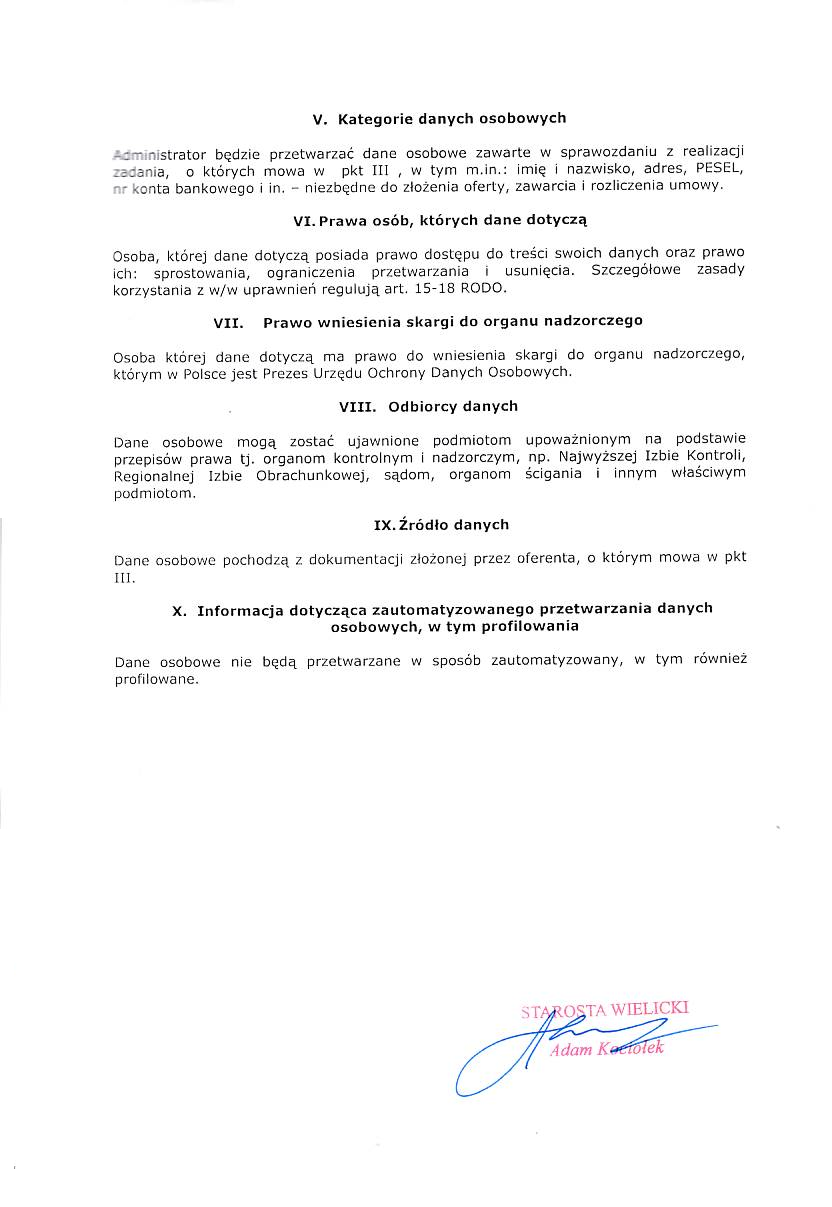 1. Organ administracji publicznej,    do którego jest adresowana oferta 2. Rodzaj zadania publicznego)1. Nazwa oferenta(-tów), forma prawna, numer w Krajowym Rejestrze Sądowym lub innej ewidencji, adres siedziby, strona www, adres do korespondencji, adres e-mail, numer telefonu1. Nazwa oferenta(-tów), forma prawna, numer w Krajowym Rejestrze Sądowym lub innej ewidencji, adres siedziby, strona www, adres do korespondencji, adres e-mail, numer telefonu2. Dane osoby upoważnionej do składania wyjaśnień dotyczących oferty (np. imię i nazwisko, numer telefonu, adres poczty elektronicznej) 1. Tytuł zadania publicznego1. Tytuł zadania publicznego1. Tytuł zadania publicznego1. Tytuł zadania publicznego1. Tytuł zadania publicznego2. Termin realizacji zadania publicznego2. Termin realizacji zadania publicznego2. Termin realizacji zadania publicznego2. Termin realizacji zadania publicznego2. Termin realizacji zadania publicznegoData rozpoczęciaData rozpoczęciaData zakończeniaData zakończenia3. Syntetyczny opis zadania (należy wskazać i opisać: miejsce realizacji zadania, grupę docelową, sposób rozwiązywania jej problemów/zaspokajania potrzeb, komplementarność z innymi podejmowanymi przez organizację lub inne podmioty ).3. Syntetyczny opis zadania (należy wskazać i opisać: miejsce realizacji zadania, grupę docelową, sposób rozwiązywania jej problemów/zaspokajania potrzeb, komplementarność z innymi podejmowanymi przez organizację lub inne podmioty ).3. Syntetyczny opis zadania (należy wskazać i opisać: miejsce realizacji zadania, grupę docelową, sposób rozwiązywania jej problemów/zaspokajania potrzeb, komplementarność z innymi podejmowanymi przez organizację lub inne podmioty ).3. Syntetyczny opis zadania (należy wskazać i opisać: miejsce realizacji zadania, grupę docelową, sposób rozwiązywania jej problemów/zaspokajania potrzeb, komplementarność z innymi podejmowanymi przez organizację lub inne podmioty ).3. Syntetyczny opis zadania (należy wskazać i opisać: miejsce realizacji zadania, grupę docelową, sposób rozwiązywania jej problemów/zaspokajania potrzeb, komplementarność z innymi podejmowanymi przez organizację lub inne podmioty ).3. Syntetyczny opis zadania (należy wskazać i opisać: miejsce realizacji zadania, grupę docelową, sposób rozwiązywania jej problemów/zaspokajania potrzeb, komplementarność z innymi podejmowanymi przez organizację lub inne podmioty ).3. Syntetyczny opis zadania (należy wskazać i opisać: miejsce realizacji zadania, grupę docelową, sposób rozwiązywania jej problemów/zaspokajania potrzeb, komplementarność z innymi podejmowanymi przez organizację lub inne podmioty ).3. Syntetyczny opis zadania (należy wskazać i opisać: miejsce realizacji zadania, grupę docelową, sposób rozwiązywania jej problemów/zaspokajania potrzeb, komplementarność z innymi podejmowanymi przez organizację lub inne podmioty ).3. Syntetyczny opis zadania (należy wskazać i opisać: miejsce realizacji zadania, grupę docelową, sposób rozwiązywania jej problemów/zaspokajania potrzeb, komplementarność z innymi podejmowanymi przez organizację lub inne podmioty ).3. Syntetyczny opis zadania (należy wskazać i opisać: miejsce realizacji zadania, grupę docelową, sposób rozwiązywania jej problemów/zaspokajania potrzeb, komplementarność z innymi podejmowanymi przez organizację lub inne podmioty ).3. Syntetyczny opis zadania (należy wskazać i opisać: miejsce realizacji zadania, grupę docelową, sposób rozwiązywania jej problemów/zaspokajania potrzeb, komplementarność z innymi podejmowanymi przez organizację lub inne podmioty ).3. Syntetyczny opis zadania (należy wskazać i opisać: miejsce realizacji zadania, grupę docelową, sposób rozwiązywania jej problemów/zaspokajania potrzeb, komplementarność z innymi podejmowanymi przez organizację lub inne podmioty ).3. Syntetyczny opis zadania (należy wskazać i opisać: miejsce realizacji zadania, grupę docelową, sposób rozwiązywania jej problemów/zaspokajania potrzeb, komplementarność z innymi podejmowanymi przez organizację lub inne podmioty ).4. Plan i harmonogram działań na rok ………………. (należy wymienić i opisać w porządku logicznym wszystkie planowane w ofercie działania oraz określić  ich uczestników i miejsce ich realizacji)4. Plan i harmonogram działań na rok ………………. (należy wymienić i opisać w porządku logicznym wszystkie planowane w ofercie działania oraz określić  ich uczestników i miejsce ich realizacji)4. Plan i harmonogram działań na rok ………………. (należy wymienić i opisać w porządku logicznym wszystkie planowane w ofercie działania oraz określić  ich uczestników i miejsce ich realizacji)4. Plan i harmonogram działań na rok ………………. (należy wymienić i opisać w porządku logicznym wszystkie planowane w ofercie działania oraz określić  ich uczestników i miejsce ich realizacji)4. Plan i harmonogram działań na rok ………………. (należy wymienić i opisać w porządku logicznym wszystkie planowane w ofercie działania oraz określić  ich uczestników i miejsce ich realizacji)4. Plan i harmonogram działań na rok ………………. (należy wymienić i opisać w porządku logicznym wszystkie planowane w ofercie działania oraz określić  ich uczestników i miejsce ich realizacji)4. Plan i harmonogram działań na rok ………………. (należy wymienić i opisać w porządku logicznym wszystkie planowane w ofercie działania oraz określić  ich uczestników i miejsce ich realizacji)4. Plan i harmonogram działań na rok ………………. (należy wymienić i opisać w porządku logicznym wszystkie planowane w ofercie działania oraz określić  ich uczestników i miejsce ich realizacji)4. Plan i harmonogram działań na rok ………………. (należy wymienić i opisać w porządku logicznym wszystkie planowane w ofercie działania oraz określić  ich uczestników i miejsce ich realizacji)4. Plan i harmonogram działań na rok ………………. (należy wymienić i opisać w porządku logicznym wszystkie planowane w ofercie działania oraz określić  ich uczestników i miejsce ich realizacji)4. Plan i harmonogram działań na rok ………………. (należy wymienić i opisać w porządku logicznym wszystkie planowane w ofercie działania oraz określić  ich uczestników i miejsce ich realizacji)4. Plan i harmonogram działań na rok ………………. (należy wymienić i opisać w porządku logicznym wszystkie planowane w ofercie działania oraz określić  ich uczestników i miejsce ich realizacji)4. Plan i harmonogram działań na rok ………………. (należy wymienić i opisać w porządku logicznym wszystkie planowane w ofercie działania oraz określić  ich uczestników i miejsce ich realizacji)Nazwa działaniaOpisOpisOpisPlanowany termin realizacji Planowany termin realizacji Zakres działania realizowany przez podmiot niebędący stroną umowy)Zakres działania realizowany przez podmiot niebędący stroną umowy)Zakres działania realizowany przez podmiot niebędący stroną umowy)Lp.Nazwa działaniaOpisOpisOpisGrupa docelowaGrupa docelowaGrupa docelowaPlanowany termin realizacji Planowany termin realizacji Zakres działania realizowany przez podmiot niebędący stroną umowy)Zakres działania realizowany przez podmiot niebędący stroną umowy)Zakres działania realizowany przez podmiot niebędący stroną umowy)5. Opis zakładanych rezultatów realizacji zadania publicznego Należy opisać:co będzie bezpośrednim efektem (materialne „produkty” lub „usługi” zrealizowane na rzecz uczestników zadania) realizacji oferty?jaka zmiana społeczna zostanie osiągnięta poprzez realizację zadania?czy przewidywane jest wykorzystanie rezultatów osiągniętych w trakcie realizacji oferty w dalszych działaniach organizacji? – trwałość rezultatów zadania?5. Opis zakładanych rezultatów realizacji zadania publicznego Należy opisać:co będzie bezpośrednim efektem (materialne „produkty” lub „usługi” zrealizowane na rzecz uczestników zadania) realizacji oferty?jaka zmiana społeczna zostanie osiągnięta poprzez realizację zadania?czy przewidywane jest wykorzystanie rezultatów osiągniętych w trakcie realizacji oferty w dalszych działaniach organizacji? – trwałość rezultatów zadania?5. Opis zakładanych rezultatów realizacji zadania publicznego Należy opisać:co będzie bezpośrednim efektem (materialne „produkty” lub „usługi” zrealizowane na rzecz uczestników zadania) realizacji oferty?jaka zmiana społeczna zostanie osiągnięta poprzez realizację zadania?czy przewidywane jest wykorzystanie rezultatów osiągniętych w trakcie realizacji oferty w dalszych działaniach organizacji? – trwałość rezultatów zadania?5. Opis zakładanych rezultatów realizacji zadania publicznego Należy opisać:co będzie bezpośrednim efektem (materialne „produkty” lub „usługi” zrealizowane na rzecz uczestników zadania) realizacji oferty?jaka zmiana społeczna zostanie osiągnięta poprzez realizację zadania?czy przewidywane jest wykorzystanie rezultatów osiągniętych w trakcie realizacji oferty w dalszych działaniach organizacji? – trwałość rezultatów zadania?5. Opis zakładanych rezultatów realizacji zadania publicznego Należy opisać:co będzie bezpośrednim efektem (materialne „produkty” lub „usługi” zrealizowane na rzecz uczestników zadania) realizacji oferty?jaka zmiana społeczna zostanie osiągnięta poprzez realizację zadania?czy przewidywane jest wykorzystanie rezultatów osiągniętych w trakcie realizacji oferty w dalszych działaniach organizacji? – trwałość rezultatów zadania?5. Opis zakładanych rezultatów realizacji zadania publicznego Należy opisać:co będzie bezpośrednim efektem (materialne „produkty” lub „usługi” zrealizowane na rzecz uczestników zadania) realizacji oferty?jaka zmiana społeczna zostanie osiągnięta poprzez realizację zadania?czy przewidywane jest wykorzystanie rezultatów osiągniętych w trakcie realizacji oferty w dalszych działaniach organizacji? – trwałość rezultatów zadania?5. Opis zakładanych rezultatów realizacji zadania publicznego Należy opisać:co będzie bezpośrednim efektem (materialne „produkty” lub „usługi” zrealizowane na rzecz uczestników zadania) realizacji oferty?jaka zmiana społeczna zostanie osiągnięta poprzez realizację zadania?czy przewidywane jest wykorzystanie rezultatów osiągniętych w trakcie realizacji oferty w dalszych działaniach organizacji? – trwałość rezultatów zadania?5. Opis zakładanych rezultatów realizacji zadania publicznego Należy opisać:co będzie bezpośrednim efektem (materialne „produkty” lub „usługi” zrealizowane na rzecz uczestników zadania) realizacji oferty?jaka zmiana społeczna zostanie osiągnięta poprzez realizację zadania?czy przewidywane jest wykorzystanie rezultatów osiągniętych w trakcie realizacji oferty w dalszych działaniach organizacji? – trwałość rezultatów zadania?5. Opis zakładanych rezultatów realizacji zadania publicznego Należy opisać:co będzie bezpośrednim efektem (materialne „produkty” lub „usługi” zrealizowane na rzecz uczestników zadania) realizacji oferty?jaka zmiana społeczna zostanie osiągnięta poprzez realizację zadania?czy przewidywane jest wykorzystanie rezultatów osiągniętych w trakcie realizacji oferty w dalszych działaniach organizacji? – trwałość rezultatów zadania?5. Opis zakładanych rezultatów realizacji zadania publicznego Należy opisać:co będzie bezpośrednim efektem (materialne „produkty” lub „usługi” zrealizowane na rzecz uczestników zadania) realizacji oferty?jaka zmiana społeczna zostanie osiągnięta poprzez realizację zadania?czy przewidywane jest wykorzystanie rezultatów osiągniętych w trakcie realizacji oferty w dalszych działaniach organizacji? – trwałość rezultatów zadania?5. Opis zakładanych rezultatów realizacji zadania publicznego Należy opisać:co będzie bezpośrednim efektem (materialne „produkty” lub „usługi” zrealizowane na rzecz uczestników zadania) realizacji oferty?jaka zmiana społeczna zostanie osiągnięta poprzez realizację zadania?czy przewidywane jest wykorzystanie rezultatów osiągniętych w trakcie realizacji oferty w dalszych działaniach organizacji? – trwałość rezultatów zadania?5. Opis zakładanych rezultatów realizacji zadania publicznego Należy opisać:co będzie bezpośrednim efektem (materialne „produkty” lub „usługi” zrealizowane na rzecz uczestników zadania) realizacji oferty?jaka zmiana społeczna zostanie osiągnięta poprzez realizację zadania?czy przewidywane jest wykorzystanie rezultatów osiągniętych w trakcie realizacji oferty w dalszych działaniach organizacji? – trwałość rezultatów zadania?5. Opis zakładanych rezultatów realizacji zadania publicznego Należy opisać:co będzie bezpośrednim efektem (materialne „produkty” lub „usługi” zrealizowane na rzecz uczestników zadania) realizacji oferty?jaka zmiana społeczna zostanie osiągnięta poprzez realizację zadania?czy przewidywane jest wykorzystanie rezultatów osiągniętych w trakcie realizacji oferty w dalszych działaniach organizacji? – trwałość rezultatów zadania?6. Dodatkowe informacje dotyczące rezultatów realizacji zadania publicznego)6. Dodatkowe informacje dotyczące rezultatów realizacji zadania publicznego)6. Dodatkowe informacje dotyczące rezultatów realizacji zadania publicznego)6. Dodatkowe informacje dotyczące rezultatów realizacji zadania publicznego)6. Dodatkowe informacje dotyczące rezultatów realizacji zadania publicznego)6. Dodatkowe informacje dotyczące rezultatów realizacji zadania publicznego)6. Dodatkowe informacje dotyczące rezultatów realizacji zadania publicznego)6. Dodatkowe informacje dotyczące rezultatów realizacji zadania publicznego)6. Dodatkowe informacje dotyczące rezultatów realizacji zadania publicznego)6. Dodatkowe informacje dotyczące rezultatów realizacji zadania publicznego)6. Dodatkowe informacje dotyczące rezultatów realizacji zadania publicznego)6. Dodatkowe informacje dotyczące rezultatów realizacji zadania publicznego)6. Dodatkowe informacje dotyczące rezultatów realizacji zadania publicznego)Nazwa rezultatuNazwa rezultatuNazwa rezultatuNazwa rezultatuPlanowany poziom osiągnięcia rezultatów (wartość docelowa)Planowany poziom osiągnięcia rezultatów (wartość docelowa)Planowany poziom osiągnięcia rezultatów (wartość docelowa)Planowany poziom osiągnięcia rezultatów (wartość docelowa)Sposób monitorowania rezultatów / źródło informacji o osiągnięciu wskaźnikaSposób monitorowania rezultatów / źródło informacji o osiągnięciu wskaźnikaSposób monitorowania rezultatów / źródło informacji o osiągnięciu wskaźnikaSposób monitorowania rezultatów / źródło informacji o osiągnięciu wskaźnikaSposób monitorowania rezultatów / źródło informacji o osiągnięciu wskaźnika1. Informacja o wcześniejszej działalności oferenta, w szczególności w zakresie, którego dotyczy zadanie publiczne2. Zasoby kadrowe, rzeczowe i finansowe oferenta, które będą wykorzystane do realizacji zadaniaV.A Zestawienie kosztów realizacji zadaniaW sekcji V-A należy skalkulować i zamieścić wszystkie koszty realizacji zadania niezależnie od źródła finansowania wskazanego w sekcji V-B.Lp.Rodzaj kosztuRodz.miaryKoszt jednostkowyPLNLiczba jednostekWartość  PLNWartość  PLNWartość  PLNWartość  PLNWartość  PLNWartość  PLNWartość  PLNLp.Rodzaj kosztuRodz.miaryKoszt jednostkowyPLNLiczba jednostekRazemRok 1Rok 2Rok 3Rok 3Rok 4Rok 5I.Koszty realizacji działańKoszty realizacji działańKoszty realizacji działańKoszty realizacji działańKoszty realizacji działańKoszty realizacji działańKoszty realizacji działańKoszty realizacji działańKoszty realizacji działańKoszty realizacji działańKoszty realizacji działańI.1.Działanie 1I.1.1.Koszt 1I.1.2.Koszt 2…I.2.Działanie 2I.2.1.Koszt 1I.2.2.Koszt 2…I.3.Działanie 3I.3.1.Koszt 1I.3.2.Koszt 2…Suma kosztów realizacji zadaniaSuma kosztów realizacji zadaniaSuma kosztów realizacji zadaniaSuma kosztów realizacji zadaniaSuma kosztów realizacji zadaniaII.Koszty administracyjneKoszty administracyjneKoszty administracyjneKoszty administracyjneKoszty administracyjneKoszty administracyjneKoszty administracyjneKoszty administracyjneKoszty administracyjneKoszty administracyjneKoszty administracyjneII.1.Koszt 1II.2.Koszt 2…Suma kosztów administracyjnychSuma kosztów administracyjnychSuma kosztów administracyjnychSuma kosztów administracyjnychSuma kosztów administracyjnychSuma wszystkich kosztów realizacji zadaniaSuma wszystkich kosztów realizacji zadaniaSuma wszystkich kosztów realizacji zadaniaSuma wszystkich kosztów realizacji zadaniaSuma wszystkich kosztów realizacji zadaniaV.B Źródła finansowania kosztów realizacji zadaniaW sekcji V-A należy skalkulować i zamieścić wszystkie koszty realizacji zadania niezależnie od źródła finansowania wskazanego w sekcji V-B.Lp.Źródło finansowania kosztów realizacji zadaniaWartość PLNUdział (%)1.Suma wszystkich kosztów realizacji zadania1002.Planowana dotacja w ramach niniejszej oferty3.Wkład własny3.1.Wkład własny finansowy3.2.Wkład własny niefinansowy (osobowy i rzeczowy)4.Świadczenia pieniężne od odbiorców zadaniaV.C Podział kosztów realizacji zadania pomiędzy oferentówLp.Lp.Źródło finansowania kosztów realizacji zadaniaWartość PLNWartość PLNWartość PLNWartość PLNWartość PLNWartość PLNRazemRok 1Rok 2Rok 3Rok 4Rok 5 1.Oferent 1Oferent 12.Oferent 2Oferent 23.Oferent 3Oferent 3……Suma wszystkich kosztów realizacji zadaniaSuma wszystkich kosztów realizacji zadaniaSuma wszystkich kosztów realizacji zadaniaDeklaracja o zamiarze odpłatnego lub nieodpłatnego wykonywania zadania publicznego.Działania, które w ramach realizacji zadania publicznego będą wykonywać poszczególni oferenci oraz sposób ich reprezentacji wobec organu administracji publicznej – w przypadku oferty wspólnej. Inne działania, które mogą mieć znaczenie przy ocenie oferty, w tym odnoszące się do kalkulacji przewidywanych kosztów oraz oświadczeń zawartych w sekcji VII.ze środków własnych lub innych źródeł……………………. złz dotacji…………………… złpoza zadaniem………………….. złRazem wartość faktury/rachunku………………….. złSprawdzono pod względem merytorycznym. Stwierdzam, że wydatek jest legalny, celowy, oszczędny. Zakupiony towar/usługa został faktycznie dostarczony……………..data…………………..(pieczątka imienna i funkcja lub czytelny podpis osoby uprawnionej)Sprawdzono pod względem rachunkowym i formalnym……………..data…………………..(pieczątka imienna i funkcja lub czytelny podpis osoby uprawnionej)Nie stosowano ustawy „Prawo zamówień publicznych – na podstawie art.  4 pkt 8 ww. ustawyNie stosowano ustawy „Prawo zamówień publicznych – na podstawie art.  4 pkt 8 ww. ustawyNie stosowano ustawy „Prawo zamówień publicznych – na podstawie art.  4 pkt 8 ww. ustawyKonto WnKwotaKonto MaRazemSłownie:…………..data……………………..(pieczątka imienna i funkcja lub czytelny podpis osoby upoważnionej)……………………..(pieczątka imienna i funkcja lub czytelny podpis osoby upoważnionej)Zapłacono gotówką/przelewem w dniu ……………Zapłacono gotówką/przelewem w dniu ……………Zapłacono gotówką/przelewem w dniu ……………Lp.Rodzaj kosztuRodz.miaryKoszt jedn.PLNLiczba jednostekWartość PLNWartość PLNLp.Rodzaj kosztuRodz.miaryKoszt jedn.PLNLiczba jednostekRazemRazemRazemRok 1Rok 2I.Koszty realizacji działańKoszty realizacji działańKoszty realizacji działańKoszty realizacji działańKoszty realizacji działańKoszty realizacji działańI.1.Działanie 1I.1.1.Koszt 1I.1.2.Koszt 2…I.2.Działanie 2I.2.1.Koszt 1I.2.2.Koszt 2…I.3.Działanie 3I.3.1.Koszt 1I.3.2.Koszt 2…Suma kosztów realizacji zadaniaSuma kosztów realizacji zadaniaSuma kosztów realizacji zadaniaSuma kosztów realizacji zadaniaSuma kosztów realizacji zadaniaSuma kosztów realizacji zadaniaII.Koszty administracyjneKoszty administracyjneKoszty administracyjneKoszty administracyjneKoszty administracyjneKoszty administracyjneII.1.Koszt 1II.2.Koszt 2…Suma kosztów administracyjnychSuma kosztów administracyjnychSuma kosztów administracyjnychSuma kosztów administracyjnychSuma kosztów administracyjnychSuma kosztów administracyjnychSuma wszystkich kosztów realizacji zadaniaSuma wszystkich kosztów realizacji zadaniaSuma wszystkich kosztów realizacji zadaniaSuma wszystkich kosztów realizacji zadaniaSuma wszystkich kosztów realizacji zadaniaSuma wszystkich kosztów realizacji zadaniaLp.Źródło finansowania kosztów realizacji zadaniaWartość PLNUdział (%)1.Suma wszystkich kosztów realizacji zadania1002.Planowana dotacja w ramach niniejszej oferty3.Wkład własny3.1.Wkład własny finansowy3.2.Wkład własny rzeczowy4.Świadczenia pieniężne od odbiorców zadaniaPlan i harmonogram działań na rok ……………….(Należy wymienić i opisać w porządku logicznym wszystkie planowane w ofercie działania określając ich uczestników oraz miejsce ich realizacji.)Nazwa działaniaOpisPlanowany termin realizacjiZakres działania realizowany przez podmiot niebędący stroną umowy)Lp.Nazwa działaniaOpisUczestnicyPlanowany termin realizacjiZakres działania realizowany przez podmiot niebędący stroną umowy)Opis zakładanych rezultatów realizacji zadania publicznegoNależy opisać:co będzie bezpośrednim efektem (materialne „produkty” lub „usługi” zrealizowane na rzecz uczestników zadania) realizacji oferty?jaka zmiana społeczna zostanie osiągnięta poprzez realizację zadania?czy przewidywane jest wykorzystanie rezultatów osiągniętych w trakcie realizacji oferty w dalszych działaniach organizacji? – trwałość rezultatów zadaniaDodatkowe informacje dotyczące rezultatów realizacji zadania publicznegoNazwa rezultatuNazwa rezultatuPlanowany poziom osiągnięcia rezultatów (wartość docelowa)